	Vadovaudamasi Lietuvos Respublikos vietos savivaldos įstatymo 16 straipsnio 2 dalies 26 punktu, 18 straipsnio 1 dalimi, Viešame aukcione parduodamo valstybės ir savivaldybių nekilnojamojo turto ir kitų nekilnojamųjų daiktų sąrašo sudarymo tvarkos aprašo, patvirtinto Lietuvos Respublikos Vyriausybės 2014 m. spalio 28 d. nutarimu Nr. 1179 „Dėl viešame aukcione parduodamo valstybės ir savivaldybių nekilnojamojo turto ir kitų nekilnojamųjų daiktų sąrašo sudarymo tvarkos aprašo patvirtinimo“, 21 punktu, Pagėgių savivaldybės taryba n u s p r e n d ž i a:	1.  Pakeisti Pagėgių savivaldybės tarybos 2015 m. balandžio 2 d. sprendimu Nr. T-36 „Dėl Viešajame aukcione parduodamo Pagėgių savivaldybės nekilnojamojo turto ir kitų nekilnojamųjų daiktų sąrašo patvirtinimo“ patvirtintą Viešame aukcione parduodamo Pagėgių savivaldybės nekilnojamojo turto ir kitų nekilnojamųjų daiktų sąrašą, papildant 1.30 ir 1.31 papunkčiais:	„1.30. pastatą − Kultūros namus (unikalus Nr. 8898-7014-9014, bendras plotas – 585,97 kv. m, pažymėjimas plane 1C1p),  įsigijimo vertė − 89887,92 Eur, likutinė vertė − 41035,94 Eur, adresu: Dvaro g. 7, Šilgalių k., Stoniškių sen., Pagėgių sav.;	1.31. pastatą − Kultūros centrą (unikalus Nr. 4400-0990-1417, bendras plotas – 215,60 kv. m, pažymėjimas plane 2C1p),  įsigijimo vertė − 0,29 Eur, likutinė vertė − 0,00 Eur, adresu: Dvaro g. 7, Šilgalių k., Stoniškių sen., Pagėgių sav.“.              	2. Sprendimą paskelbti Teisės aktų registre ir Pagėgių savivaldybės interneto svetainėje  www.pagegiai.lt.Savivaldybės meras				                 Vaidas Bendaravičius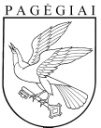 Pagėgių savivaldybės tarybasprendimasdėl PAGĖGIŲ SAVIVALDYBĖS TARYBOS 2015 M. BALANDŽIO 2 D. SPRENDIMO NR. T-36 „DĖL VIEŠAME AUKCIONE PARDUODAMO PAGĖGIŲ SAVIVALDYBĖS NEKILNOJAMOJO TURTO IR KITŲ NEKILNOJAMŲJŲ DAIKTŲ SĄRAŠO“ PAKEITIMO2022 m. vasario 14 d. Nr. T-26Pagėgiai